 The Legacy of The New Deal
Analyze how  and  why  the  New  Deal  sought  to change the federalgovernment's role  in  U.S. political, social, and  economic life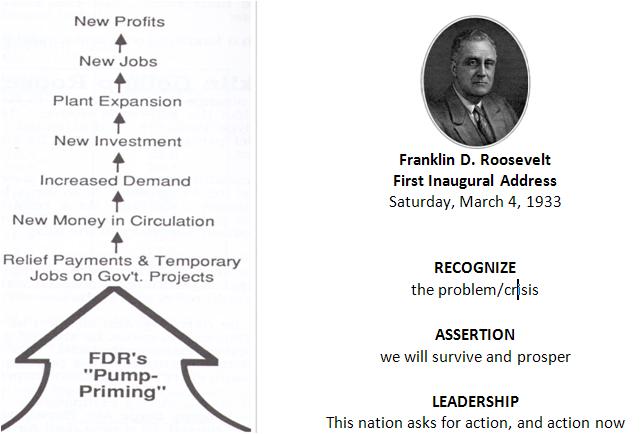 Franklin Delano Roosevelt First Inaugural Address 4 March 1933The Great Depression fundamentally reshapes the way the American people think about the role of government  Relief, Recovery and Reform #1 Creates security in the system to change the length and harshness of business cycle#2 Changes the expectations about what government could and should do; Depression Era ImagesFederal Budget: 1920 $3 billion  to  1930 $6 billionCourt Challenges - The New Deal on Trial Analyze how  and  why  the  New  Deal  sought  to change the federalgovernment's role  in  U.S. political, social, and  economic life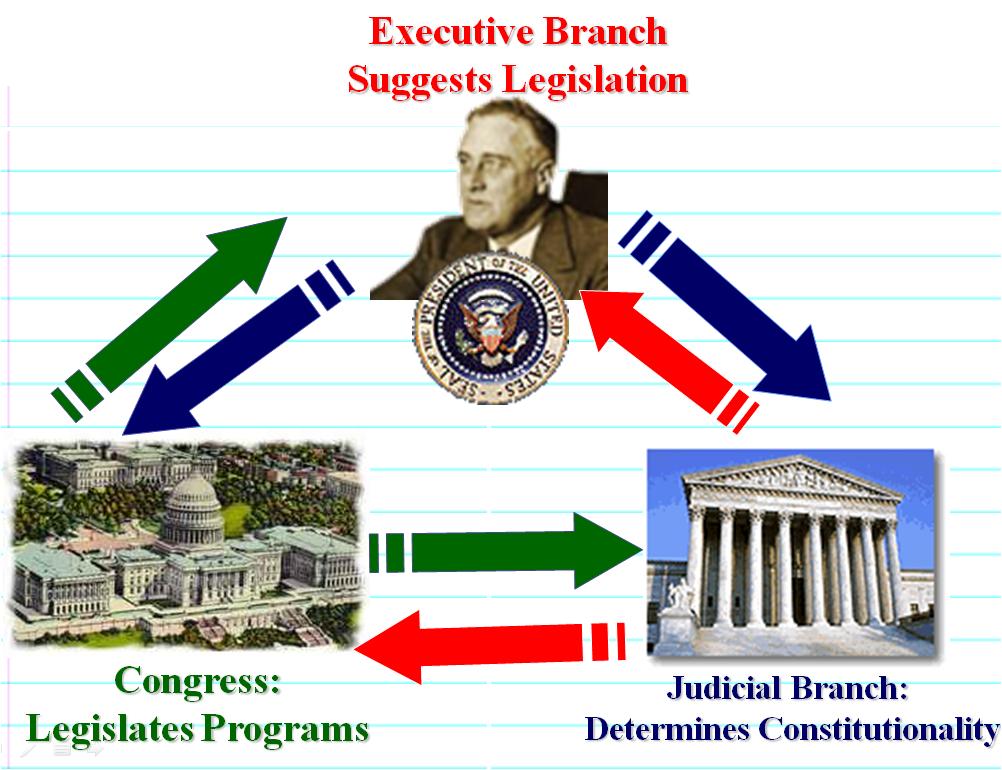 THE AGRICULTURAL ADJUSTMENT ACT - Court Challenges
The AAA helped increase farm profits by reducing production. Set up Agricultural Adjustment Administration – which controlled wheat, cotton, corn production by paying farmers not to plant that crop.  FDR's “COURT PACKING” PLAN  Court Packing Documents      Court Packing Redux - John Adams and FDR 